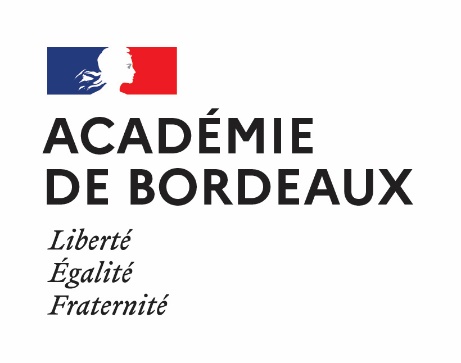 SITUATION PROFESSIONNELLE DE L’ENSEIGNANTDocument à remplir et à déposer IMPERATIVEMENT avant le 05/01/2024 sur votre espace candidat CycladesCAPPEI - SESSION 2023-2024Afin de positionner votre date et heure d’examen, veuillez compléterles tableaux ci-dessous :Nom de naissance : 			Nom d’usage :                       Prénoms : Discipline enseignée : Très signalé : il vous est demandé de renseigner l’heure de début de votre cours, devant vos élèves à besoins particuliers. Merci d’indiquer les périodes de stage de vos élèves, ainsi que les éventuelles journées banalisées.Il ne s’agit pas de l’heure d’ouverture de l’établissement ou de votre emploi du temps global.Merci de remplir le tableau ci-dessus de la manière la plus complète et claire possible.Etablissement où le candidat présentera l’examen : MATINAPRES MIDILundiDe  	à De 	àMardiDe             à De	àMercrediDe             à De	àJeudiDe             à De	àVendrediDe             à De	  à 